MUCKHART PRIMARY SCHOOL“Home of natural learning”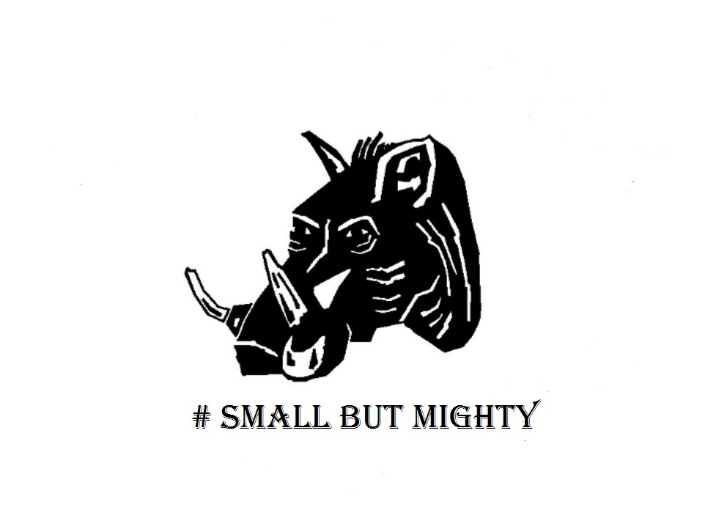 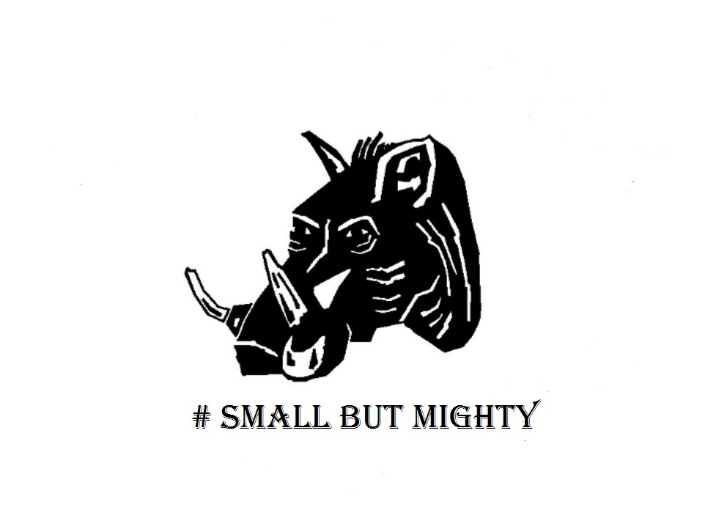 